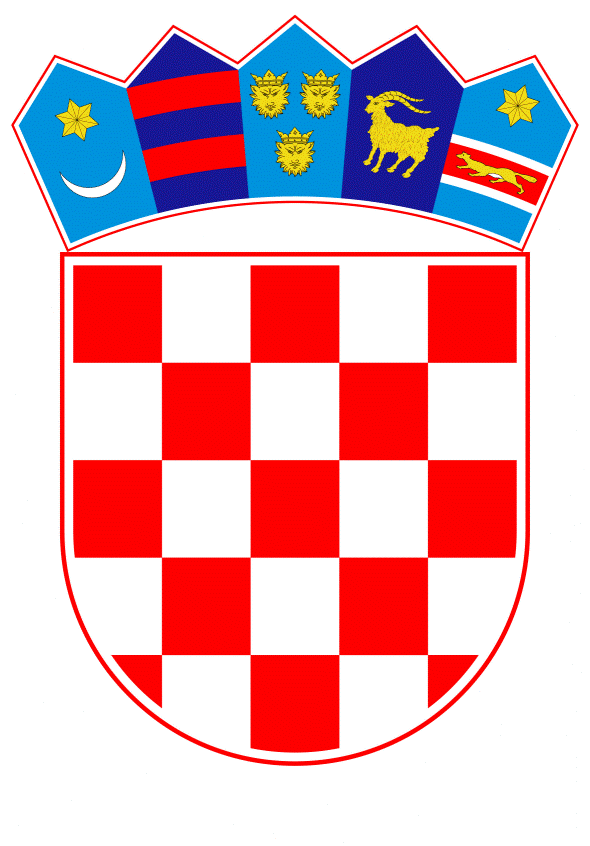 VLADA REPUBLIKE HRVATSKEZagreb, ____________ 2020.______________________________________________________________________________________________________________________________________________________________________________________________________________________________PRIJEDLOGNa temelju članka 31. stavka 3. Zakona o Vladi Republike Hrvatske (Narodne novine, br. 150/11, 119/14, 93/16 i 116/18), Vlada Republike Hrvatske je na sjednici održanoj___________2020. donijela Z A K L J U Č A K 	1.	Prihvaća se Izvješće o provedbi Nacionalnog plana za suzbijanje trgovanja ljudima za razdoblje od 2018. do 2021. godine, za 2019., u tekstu koji je dostavio Ured za ljudska prava i prava nacionalnih manjina aktom, klase: 004-01/20-07/01, urbroja: 50450-01/07-20-35, od 8. lipnja 2020. 	2.	Zadužuje se Ured za ljudska prava i prava nacionalnih manjina o ovome Zaključku izvijestiti nadležna tijela, nositelje i sunositelje provedbe mjera iz Nacionalnog plana iz točke 1. ovoga Zaključka.Klasa:Urbroj: Zagreb,PREDSJEDNIKmr. sc. Andrej PlenkovićOBRAZLOŽENJEVlada Republike Hrvatske je na sjednici održanoj 7. lipnja 2018. godine donijela Nacionalni plan za suzbijanje trgovanja ljudima za razdoblje od 2018. do 2021. godine, (u daljnjem tekstu: Nacionalni plan).S obzirom na to da je jedna od mjera iz Nacionalnog plana upućivanje redovitih godišnjih Izvješća Vladi Republike Hrvatske o provedbi mjera iz Nacionalnog plana, Ured za ljudska prava i prava nacionalnih manjina, kao tijelo koje koordinira radom ministarstava, organizacija civilnog društva i drugih tijela koja sudjeluju u sustavu suzbijanja trgovanja ljudima u okviru Nacionalnog odbora za suzbijanje trgovanja ljudima i Operativnog tima Nacionalnog odbora za suzbijanje trgovanja ljudima te kao Ured nacionalnog koordinatora za suzbijanje trgovanja ljudima, koju dužnost obnaša ravnatelj Ureda, Alen Tahiri, univ. spec. pol., izradio je Izvješće o provedbi mjera iz Nacionalnog plana za suzbijanje trgovanja ljudima za razdoblje od 2018. do 2021. godine, za 2019.U cilju izrade Izvješća o provedbi mjera iz Nacionalnog plana u 2019., Ured je prikupio očitovanja nadležnih tijela, nositelja i sunositelja mjera (Ministarstva unutarnjih poslova, Ministarstva za demografiju, obitelj, mlade i socijalnu politiku, Ministarstva zdravstva, Centra za žene žrtve rata – ROSA, Državnog odvjetništva Republike Hrvatske, Ministarstva pravosuđa, Ministarstva znanosti i obrazovanja, Hrvatske odvjetničke komore, Hrvatskog zavoda za zapošljavanje, Agencije za odgoj i obrazovanje, Hrvatskog Crvenog križa, Ministarstva obrane, Pravosudne akademije, Ministarstva vanjskih i europskih poslova, Nacionalnog centra za vanjsko vrednovanje obrazovanja, Državnog inspektorata, Hrvatskog novinarskog društva, Ministarstva turizma, Agencije za strukovno obrazovanje i obrazovanje odraslih i Agencije za elektroničke medije).Izvješće se podnosi za 2019., za mjere čiji je rok provedbe kontinuirano ili do dana 31. prosinca 2019. Od ukupno 62 mjere iz Nacionalnog plana tri mjere su provedene u 2018. godini, mjere čiji je rok provedbe bio 31. prosinca 2019. su provedene ili se provode (njih ukupno četiri), dok se ostale mjere čiji je rok provedbe kontinuirano provode (njih ukupno 52). Za preostale mjere (njih ukupno tri) rok provedbe je 31. prosinca 2021., a od tih mjera jedna je već provedena tijekom 2019. Analizom provedbe zadanih mjera i aktivnosti ispunjeni su ciljevi u području suzbijanja trgovanja ljudima. Naročito značajnim ocjenjuje se povećani rad na proaktivnom pristupu identifikaciji žrtava trgovanja ljudima koji je rezultirao značajnim povećanjem broja ukupno identificiranih žrtava u Republici Hrvatskoj. Tako su od 2002. godine, od pristupanja izgradnji sustava suzbijanja trgovanja ljudima do 2019. godine u Republici Hrvatskoj ukupno identificirane 384 žrtve trgovanja ljudima. Ujedno, tijekom provedbe ovog Nacionalnog plana velika pozornost posvetila se praćenju novih trendova u ovom području te odgovoru nadležnih institucija na iste.Za provedbu navedenih mjera i aktivnosti iz Nacionalnog plana za 2019. ukupno je utrošeno 1.692.715,29 kuna, dok su preostala sredstva osigurana kroz redovita sredstva državnog proračuna s pozicije svakog nositelja, odnosno sunositelja mjera, kao što je to navedeno u tekstu Izvješća. Slijedom navedenog, predlaže se prihvaćanje Izvješća o provedbi mjera Nacionalnog plana za suzbijanje trgovanja ljudima za razdoblje od 2018. do 2021. godinu, za 2019. Predlagatelj:Ured za ljudska prava i prava nacionalnih manjina Predmet:Prijedlog zaključka o prihvaćanju Izvješća o provedbi Nacionalnog plana za suzbijanje trgovanja ljudima za razdoblje od 2018. do 2021. godine, za 2019. 